                                  О безопасности детей в школе и домаРевякин Д.В., преподаватель-организатор ОБЖ   Уважаемые родители!В связи с прошедшими летними каникулами и началом нового учебного года хотел бы напомнить Вам об основных направлениях безопасности детей для сохранения их жизни и здоровья, ведь никто не может заменить родителей в вопросе формирования у ребенка дисциплинированного поведения на улице и дома, соблюдении им безопасного поведения. За период летних каникул жертвами ДДП стало 17 детей. Дорога из дома в школу и из школы домой должна быть максимально безопасной. Наши дети должны знать как действовать в той или иной ситуации, по каким телефонам позвонить, у кого попросить помощи и как вести себя при угрозе терроризма, в случае пожара, замыкания электроэнергии и т.д.Пожалуйста, изучите следующие памятки вместе с детьми: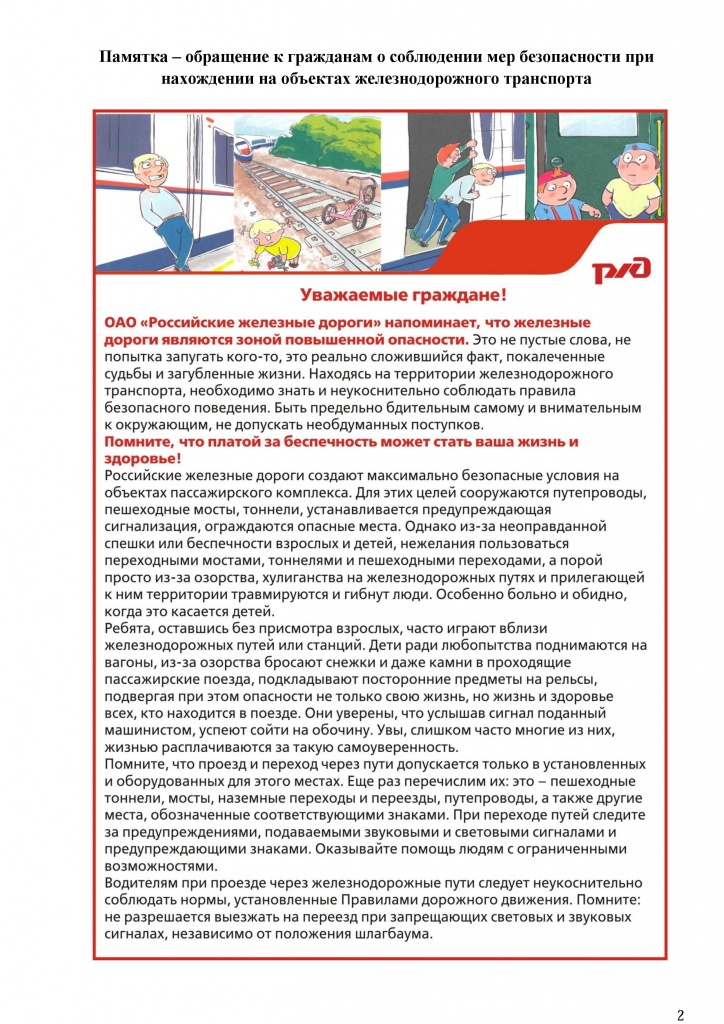 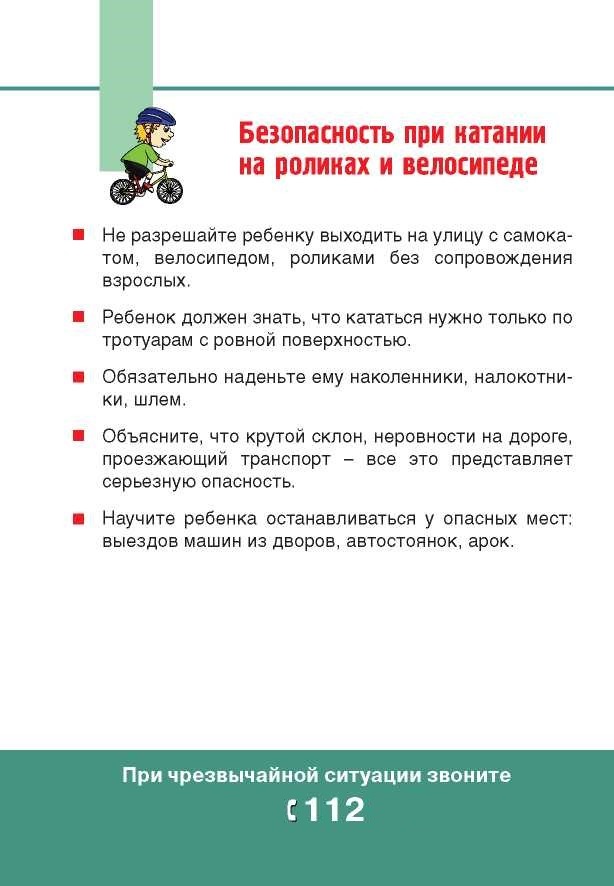 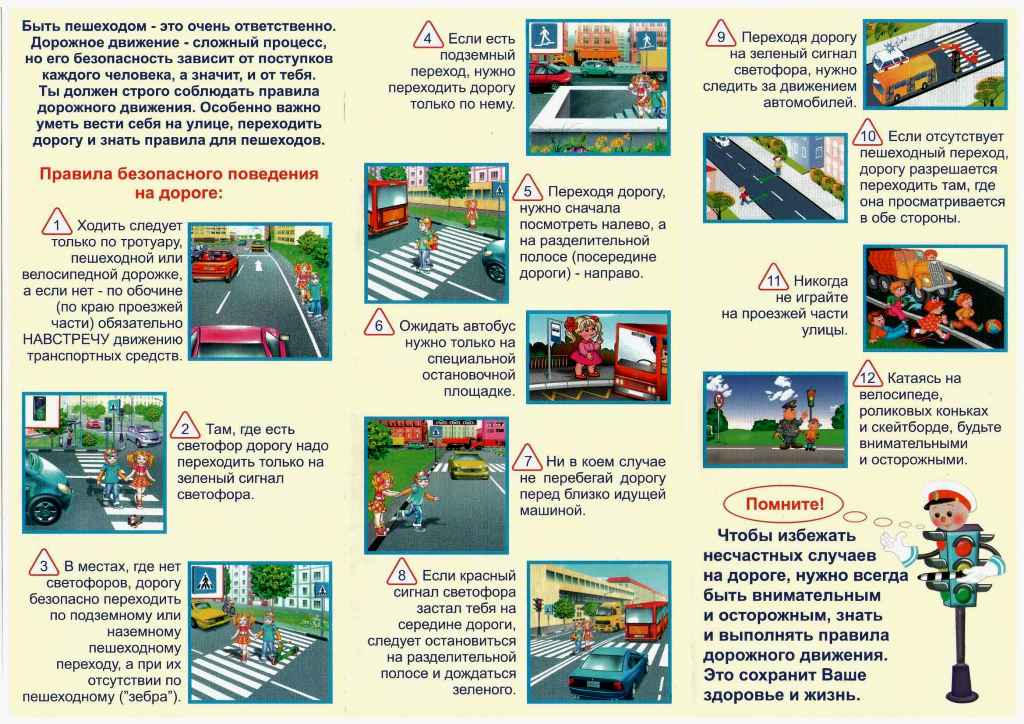 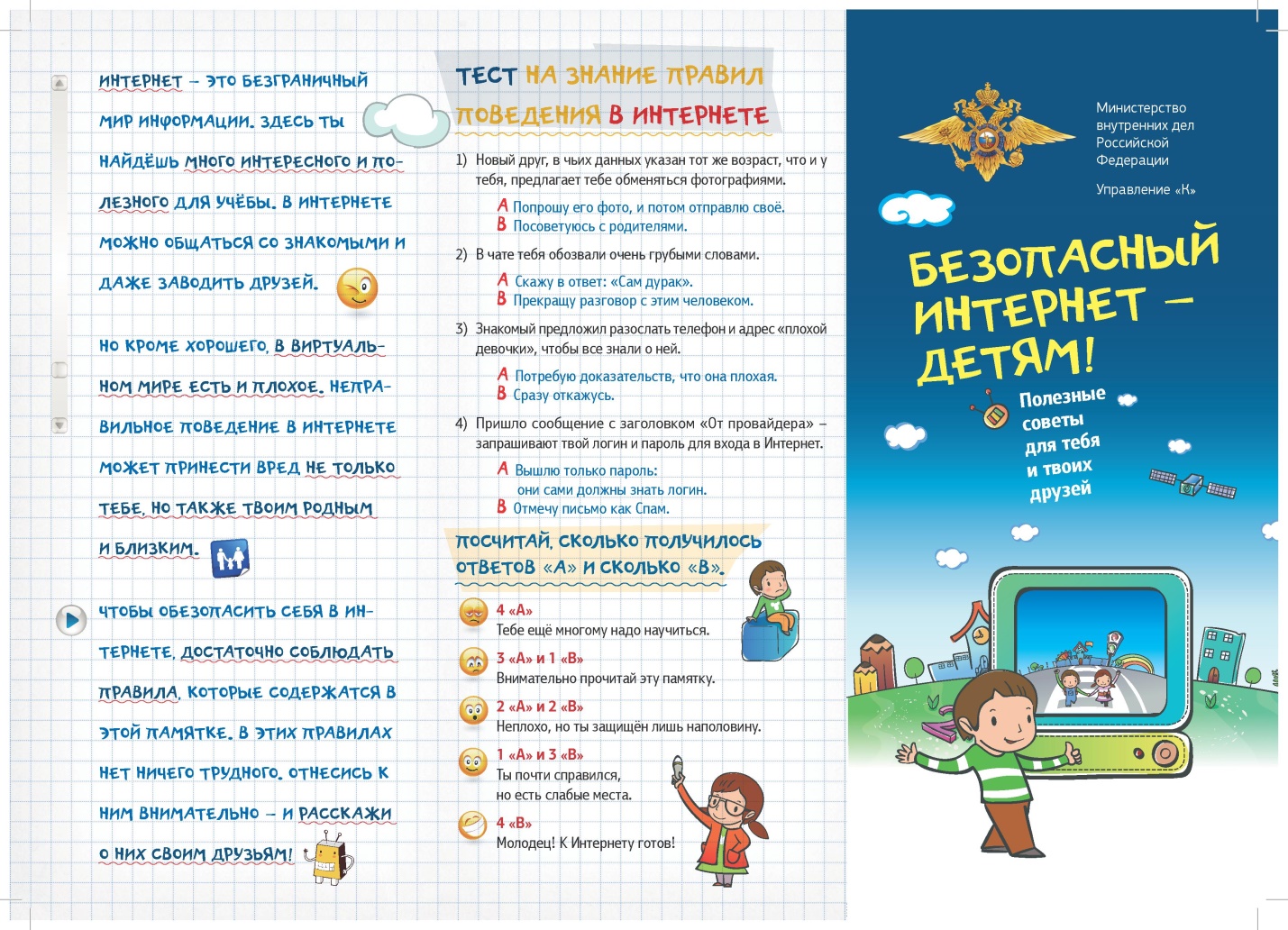 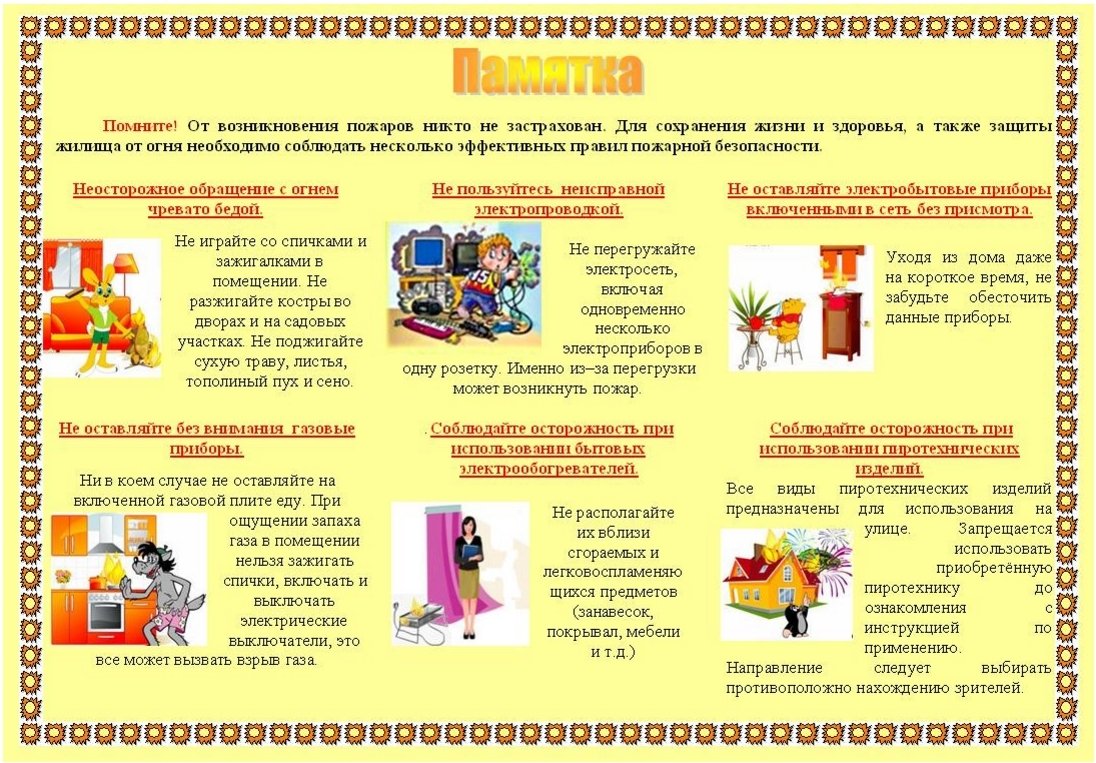 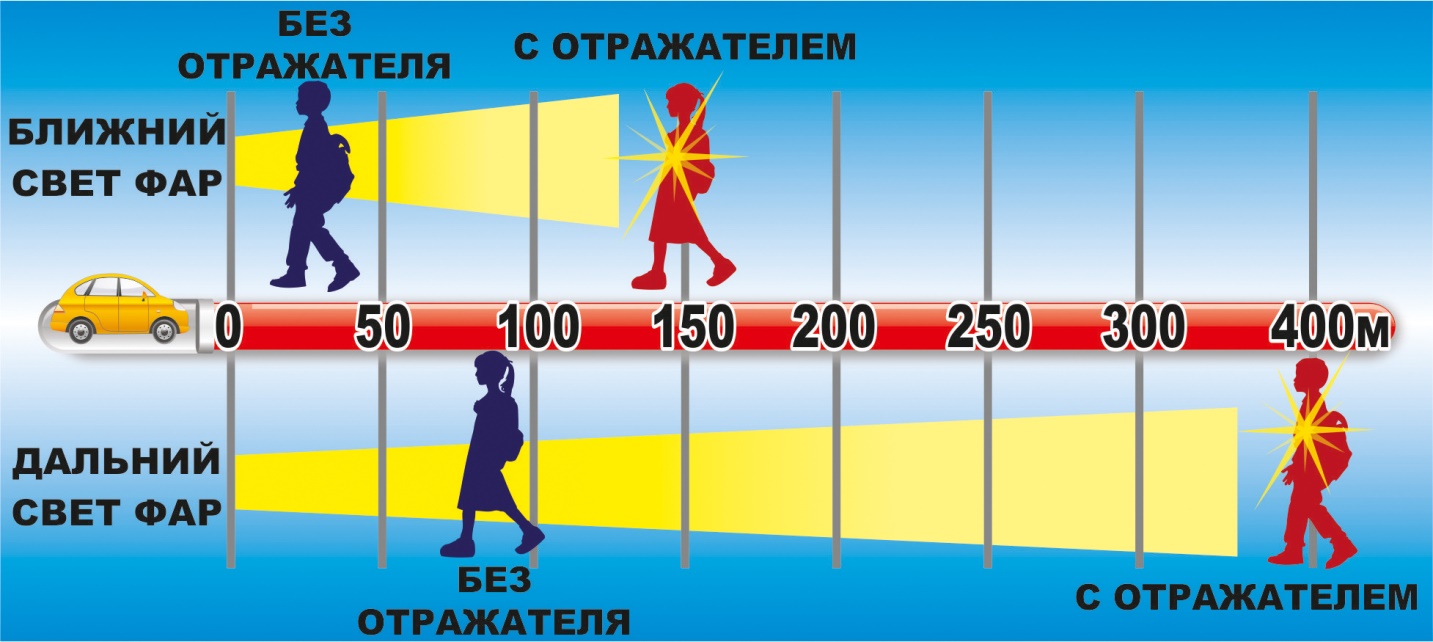 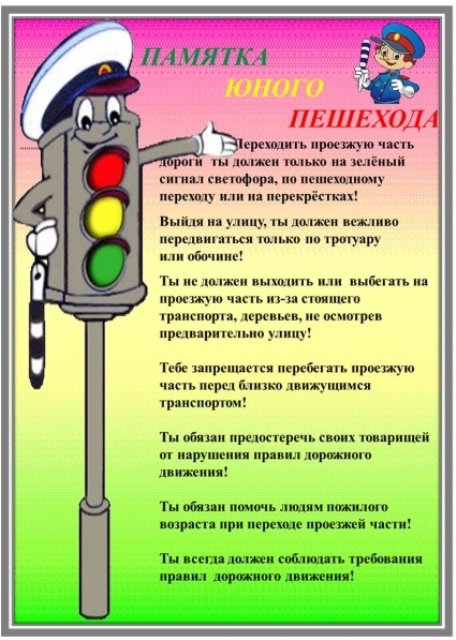 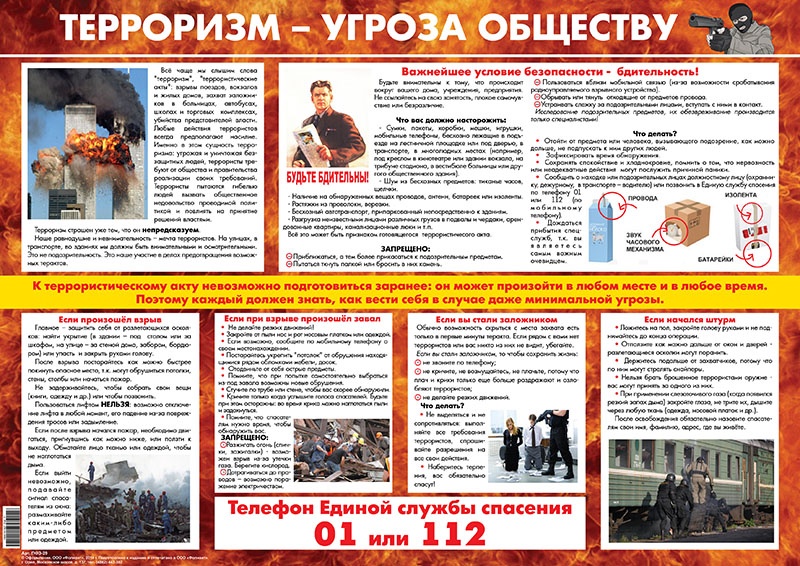 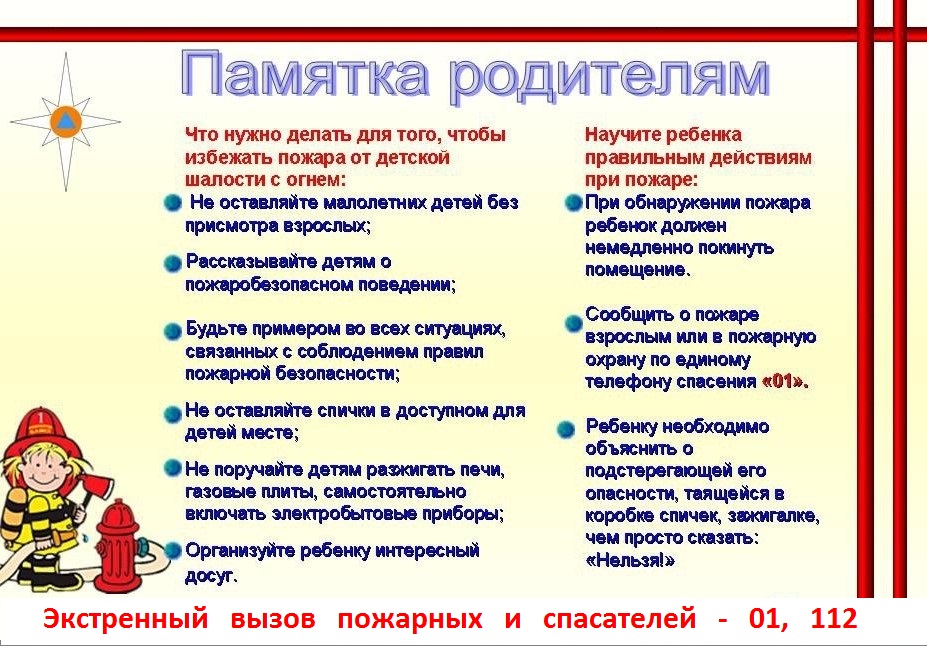 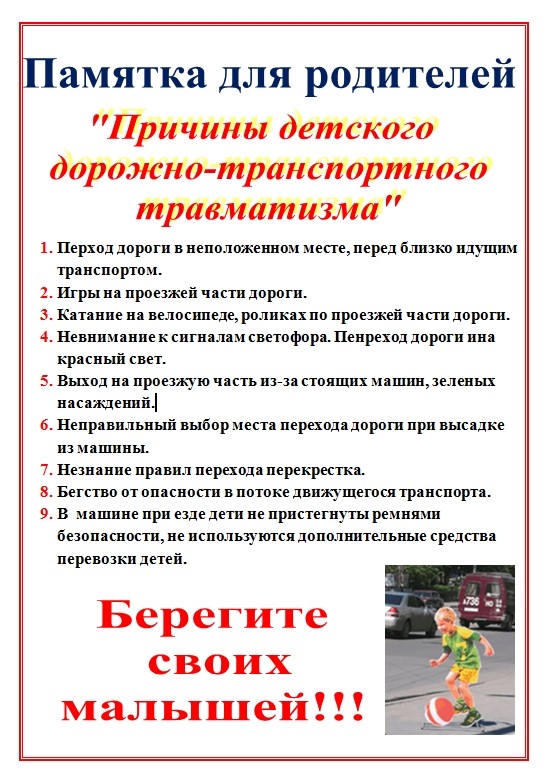 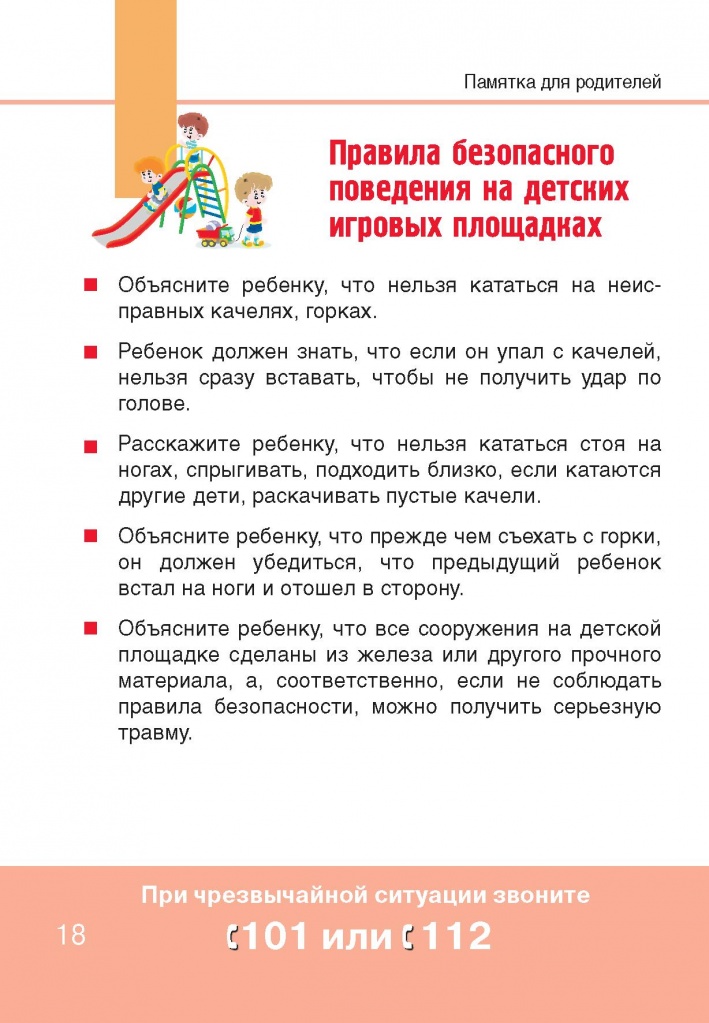 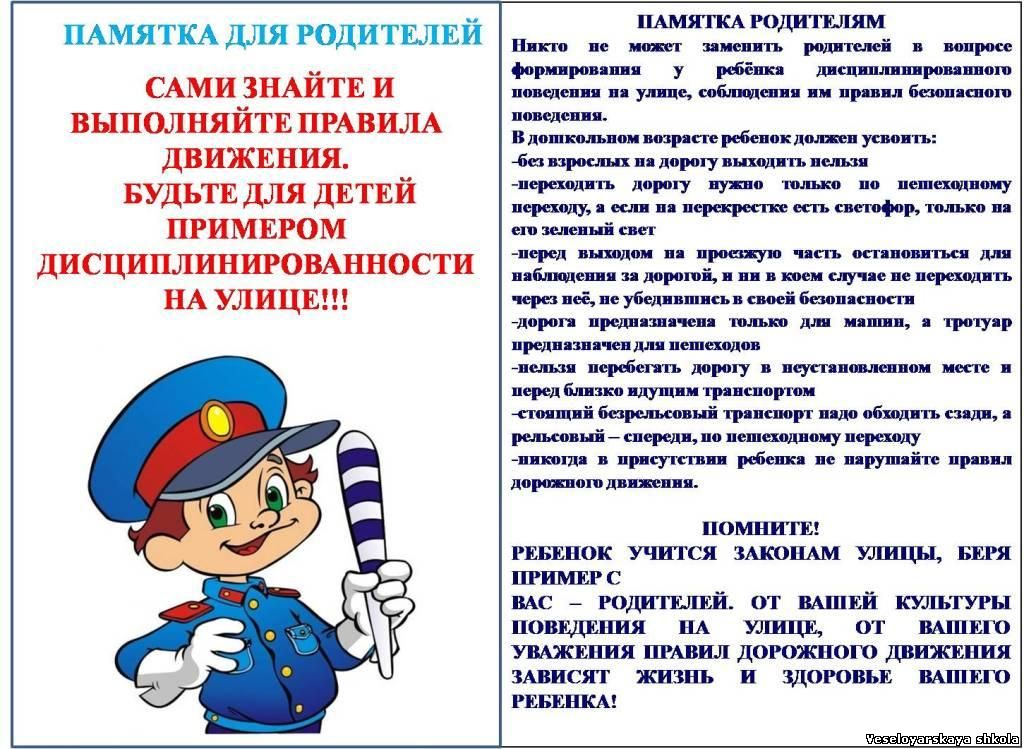 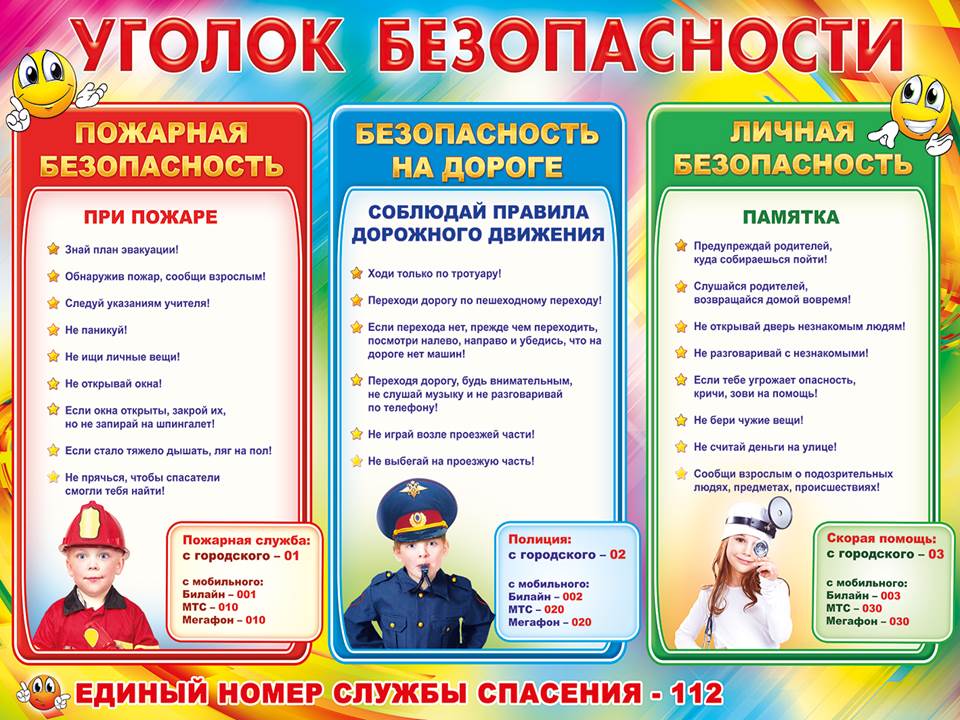 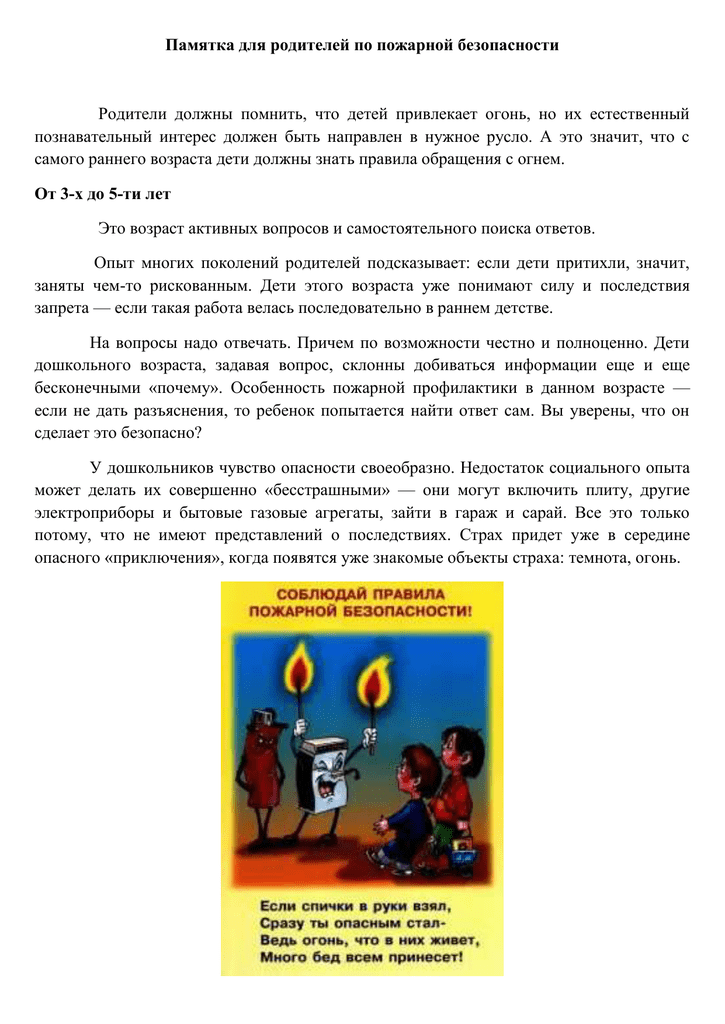 